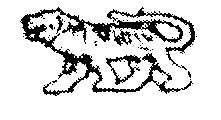   АДМИНИСТРАЦИЯ ГРИГОРЬЕВСКОГО СЕЛЬСКОГО ПОСЕЛЕНИЯМИХАЙЛОВСКОГО МУНИЦИПАЛЬНОГО РАЙОНАПРИМОРСКОГО КРАЯПОСТАНОВЛЕНИЕ15.04.2019г.	                                      с. Григорьевка                                                            № 24О назначении публичных слушаний об исполнении бюджетаГригорьевского сельского поселения за 2018 годВ соответствии с Федеральным законом от 06.10.2009 г. № 131-ФЗ «Об общих принципах организации местного самоуправления в Российской Федерации», Уставом Григорьевского сельского поселения, администрация Григорьевского сельского поселения  ПОСТАНОВЛЯЕТ: Назначить публичные слушания об исполнении бюджета Григорьевского сельского поселения за 2018 год на 14.00 часов 06 мая 2019 года в здании КДЦ  с. Григорьевка,           ул. Калинина, зд. 17. Для подготовки и проведения публичных слушаний сформировать организационный комитет в количестве пяти человек на паритетных началах с муниципальным комитетом Григорьевского сельского поселения (приложение №1).Обнародовать настоящее постановление в местах, установленных Уставом Григорьевского сельского поселения.Настоящее  постановление  вступает в силу со дня его официального обнародования.Контроль за исполнением настоящего постановления возложить на главного бухгалтера-финансиста Дашковскую М.А. Глава Григорьевского сельского поселения -глава администрации поселения                                                                      А.С. Дрёмин Приложение № 1 к постановлению администрацииГригорьевского сельского поселения от 15.04.2019г. № 24 С О С Т А Ворганизационного комитета по подготовке и проведению публичных слушаний об исполнении бюджета Григорьевского сельского поселения за 2018год.Дрёмин А.С. – Глава Григорьевского сельского поселения, глава администрации Григорьевского сельского поселения; Дашковская М.А. – главный бухгалтер-финансист администрации Григорьевского сельского поселения; Марченко И.Ф. – председатель муниципального комитета Григорьевского  сельского поселения;Рыбалкина С.А – депутат муниципального комитета Григорьевского сельского поселения;Белочистова А.В. – депутат муниципального комитета Григорьевского  сельского поселения.